Pour les autres marques et types :châssis droit 90°, châssis oblique jusqu’à 96°, châssis oblique jusqu’à  102°, châssis oblique jusqu’à  105° mesure A (le devant du chassis ) pour la largeur et l’hauteur 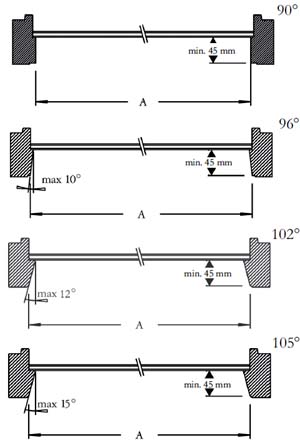 Pour châssis Roto :   			Châssis droit  - Vue d’en haut châssis droit       ou    	Châssis oblique -  Vue d’en haut châssis oblique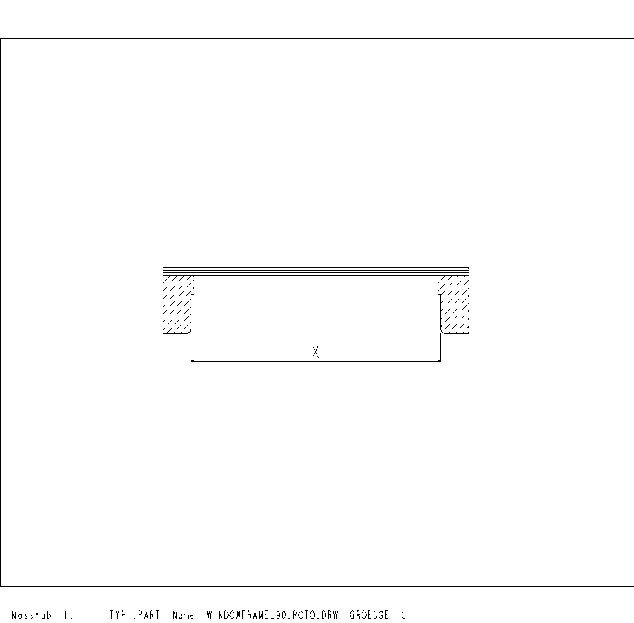 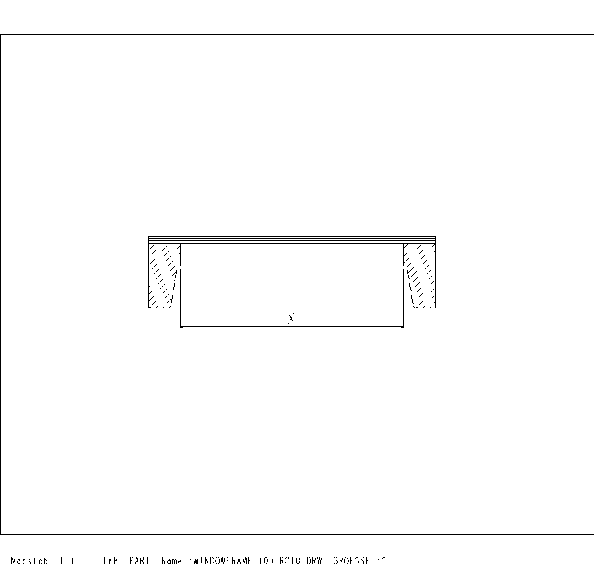 		    Donnez mesure X 					   Donnez mesure X 
		    (largeur et hauteur):					   (largeur et hauteur):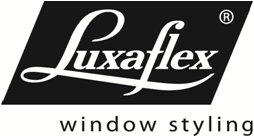 Bon de commande 2023-01Bon de commande 2023-01Bon de commande 2023-01STORES CHASSIS DE TOITSTORES CHASSIS DE TOITSTORES CHASSIS DE TOITe-mail commande : service.clients@luxaflex.fre-mail commande : service.clients@luxaflex.fre-mail commande : service.clients@luxaflex.frAdresse de facturation* :Adresse de facturation* :Adresse de livraison* :Adresse de livraison* :Date :  /  /    N° de client :                          N° de client :                          Votre réf* :Votre réf* :Personne à contacter* :      Personne à contacter* :      * A remplir obligatoirementN° de page* :   /  Votre réf* :Votre réf* :REFERENCEABCDQUANTITE *PRODUIT *** Vénitien 25mm et 35mm: Veuillez noter le côté du bouton d’orientation dans les optionsROULEAUROULEAUPRODUIT *** Vénitien 25mm et 35mm: Veuillez noter le côté du bouton d’orientation dans les optionsPLISSEPLISSEPRODUIT *** Vénitien 25mm et 35mm: Veuillez noter le côté du bouton d’orientation dans les optionsDUETTEDUETTEPRODUIT *** Vénitien 25mm et 35mm: Veuillez noter le côté du bouton d’orientation dans les optionsVENITIEN 25mm **VENITIEN 25mm **PRODUIT *** Vénitien 25mm et 35mm: Veuillez noter le côté du bouton d’orientation dans les optionsVENITIEN 35mm **VENITIEN 35mm **PRODUIT *** Vénitien 25mm et 35mm: Veuillez noter le côté du bouton d’orientation dans les optionsCOMBINAISON DE  PRODUITS (voir ci dessous)COMBINAISON DE  PRODUITS (voir ci dessous)REFERENCE COLORIS *COLORIS DES PROFILS *NATUREL (standard)NATUREL (standard)COLORIS DES PROFILS *BLANC = RAL 9016BLANC = RAL 9016TYPE CHASSSIS DE TOIT VELUX  (Veuillez noter le type)VELUX  (Veuillez noter le type)TYPE CHASSSIS DE TOIT ROTO (Voir instructions ci-dessous -donnez mesure X)ROTO (Voir instructions ci-dessous -donnez mesure X)EN CAS D’UN AUTRE TYPE, VEUILLEZ REMPLIR LES DONNEES SUIVANTESEN CAS D’UN AUTRE TYPE, VEUILLEZ REMPLIR LES DONNEES SUIVANTESEN CAS D’UN AUTRE TYPE, VEUILLEZ REMPLIR LES DONNEES SUIVANTESEN CAS D’UN AUTRE TYPE, VEUILLEZ REMPLIR LES DONNEES SUIVANTESEN CAS D’UN AUTRE TYPE, VEUILLEZ REMPLIR LES DONNEES SUIVANTESEN CAS D’UN AUTRE TYPE, VEUILLEZ REMPLIR LES DONNEES SUIVANTESEN CAS D’UN AUTRE TYPE, VEUILLEZ REMPLIR LES DONNEES SUIVANTESLARGEUR  (mesure A ou X, en mm)Voir les instructions pour mesurer ci dessousVoir les instructions pour mesurer ci dessousHAUTEUR  (mesure A ou X, en mm)Voir les instructions pour mesurer ci dessousVoir les instructions pour mesurer ci dessousTYPE D’ENCADREMENTCHASSIS DROIT 90°CHASSIS DROIT 90°TYPE D’ENCADREMENTCHASSIS OBLIQUE 96°CHASSIS OBLIQUE 96°TYPE D’ENCADREMENTCHASSIS OBLIQUE 102°CHASSIS OBLIQUE 102°TYPE D’ENCADREMENTCHASSIS OBLIQUE 105°CHASSIS OBLIQUE 105°COMBINAISON DE 2 PRODUITS DANS 1 CHASSIS DE TOITCombinaisons : voir tarifVEUILLEZ NOTER LE CHOIX DE PRODUITSEN HAUTCOMBINAISON DE 2 PRODUITS DANS 1 CHASSIS DE TOITCombinaisons : voir tarifVEUILLEZ NOTER LE CHOIX DE PRODUITSEN BASCOMBINAISON DE 2 PRODUITS DANS 1 CHASSIS DE TOITCombinaisons : voir tarifREFERENCE COLORIS EN HAUTREFERENCE COLORIS EN HAUTCOMBINAISON DE 2 PRODUITS DANS 1 CHASSIS DE TOITCombinaisons : voir tarifREFERENCE COLORIS EN BASREFERENCE COLORIS EN BASOPTIONS**COTE BOUTON D’ORIENTATION (uniquement pour stores vénitiens)GAUCHEOPTIONS**COTE BOUTON D’ORIENTATION (uniquement pour stores vénitiens)DROITEOPTIONSTIGE AMOVIBLETIGE AMOVIBLEOPTIONSTOP DOWN / BOTTOM UP (uniquement pour duette et plissé)TOP DOWN / BOTTOM UP (uniquement pour duette et plissé)REMARQUE Luxaflex France    Tél 03 20 69 35 15    Fax 03 20 69 35 00    service.clients@luxaflex.fr